(Ф __- ___)Міністерство освіти і науки УкраїниНаціональний авіаційний університетНавчально-науковий юридичний інститут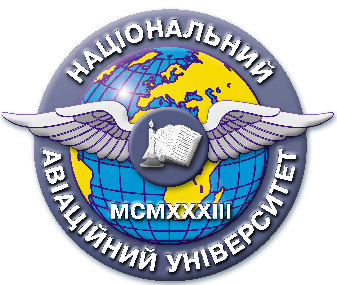 Система менеджменту якостіНАВЧАЛЬНО-МЕТОДИЧНИЙ КОМПЛЕКС навчальної дисципліни«Проблемні питання кримінально-правового захисту життя та здоров’я особи за Кримінальним кодексом України»   Галузь знань:		0304     "Право"Напрям підготовки: 	6.030401 "Правознавство"СМЯ НАУ НМК 09.01.02-01-2017КИЇВНавчально-методичний комплекс розробив:к.ю.н., доцент               ___________________                   К.В. Катеринчук                                                                        підпис                                                     П.І.Б.Навчально-методичний комплекс обговорено та схвалено на засіданні кафедри кримінального права і процесу, протокол №____                                                              повна назва кафедривід «___» ____________ 20___р.                                                                             Завідувач  кафедри _____________   ______________                                                                                                                             підпис                                      П.І.Б.Навчально-методичний комплекс обговорено та схвалено на засіданні НМРР ________, протокол № ____  від «___» ____________ 20___р.                            Голова НМРР   _____________   _____________                                                                                                            підпис                                      П.І.Б.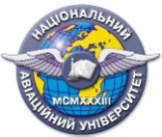 Система менеджменту якостіНавчально-методичний комплекснавчальної дисципліни«Проблемні питання кримінально-правового захисту життя та здоров’я особи за Кримінальним кодексом України»ШифрдокументаСМЯ НАУ НМК 09.01.02-01-2017Система менеджменту якостіНавчально-методичний комплекснавчальної дисципліни«Проблемні питання кримінально-правового захисту життя та здоров’я особи за Кримінальним кодексом України»Стор. 2 з 2Стор. 2 з 2